Battle Mountain High School 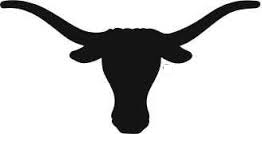 Academic Catalog2022-2023 School Year Battle Mountain High SchoolMain Office: Phone: 775-635-5436 			Fax: 775-635-5459 Mr. John Stern................................................................................................. Principal Ms. Cori Warwood..........................................................................................Dean of Students Mr. Chris Riehemann......................................................................................... Athletic Director Mr. Chuck Ilsley............................................................................................. School Counselor Mr. Russell Klein.............................................................................. Superintendent of Schools General Registration Information and Materials This registration guide will acquaint you with the program of studies, courses, and graduation requirements at Battle Mountain High School. You are urged to read this guide carefully and seek advice from your parents, teachers, counselor, administration, and other staff members as you create your academic plan. Remember that today’s plans and efforts are tomorrow’s joys and accomplishments. Although there are a variety of resource people to assist you, ultimately the responsibility for your education and overall educational experience is yours. Get involved in the experience and make wise educational choices. Remember, this guide has been designed as a planning tool for the coming year. A close look at department overviews, course descriptions, counseling notes, graduation requirements, and prerequisites will give you important information for the planning process. Graduation Requirements Battle Mountain High School offers seven different diplomas. Those diplomas include: Standard Diploma; Advanced Diploma; Honors Diploma; College & Career Readiness Career, Endorsement Diploma; College & Career Readiness, College Endorsement Diploma; Alternate Diploma; and the Adjusted Diploma. A minimum graduation requirement of 23 credits has been established by the Lander County School District and Nevada State Department of Education to achieve at least the Standard Diploma. These requirements are to ensure a well-balanced educational program to meet the challenges of our current society. These requirements allow and encourage a wide range of electives to prepare the student for post high school work, training, and advanced studies. We encourage students to exceed these minimum requirements to prepare for greater educational and career success. In order to stay on track for graduation you need to meet the following minimum standards for credit attainment: Five (5) credits at the end of your 9th grade year.Eleven (11) credits at the end of your 10th grade year.Seventeen (17) credits at the end of your 11th grade year.  Standard Diploma 23 credits are required for graduation 4 English credits: English 104, Honors English 2, or Dual College English. 4 Math credits: Geometry, Algebra 1, Algebra 2, Business Math, Pre-Calculus, Calculus, Trigonometry, or Dual College Math. 3 Social Studies credits: U.S. History, World History, U.S. Government, or Dual College Social Studies. 3 Science credits: Biology, Physical/Earth Science, Environmental Science, Chemistry, Physics, Human Anatomy, and Dual College Science. 1 Humanities/CTE credit: Art 1, 2, & 3, Spanish 1, 2, & 3, Quilting, Band, Choir, Ag Mechanics I, II, III, & IV, Ag Science I & II, Greenhouse Management, Vet Science, Floriculture, Health Science I & II, Nursing Assistant, E.M.T., or Dual College Humanities/CTE.  .5 Health credit: Health and/or Health Science I (must take both semesters).2 P.E. credits:  Physical Education and Weights. **With administrative approval, participation in a least 3 different seasons of sports may meet one credit of this requirement** .5 Computers credits: Any administrative approved computer related course. 5 Elective credits: Once all core classes have been met, any class can fulfill the elective requirements. Other Requirements:Must receive at least a one hour course in CPR (completed in Health class).Must complete a Civics Exam (completed in U.S. Government class).Must complete the ACT with Writing.  Advanced Diploma 24 credits are required for graduation4 English credits: English 1-4, Honors English 2, or Dual College English. 4 Math credits: Geometry, Algebra 1, Algebra 2, Business Math, Pre-Calculus, Calculus, Trigonometry, or Dual College Math. 3 Social Studies credits: U.S. History, World History, U.S. Government, or Dual College Social Studies. 4 Science credits: Biology, Physical/Earth Science, Environmental Science, Chemistry, Physics, Human Anatomy, or Dual College Science. 1 Humanities/CTE credit: Art 1, 2, & 3, Spanish 1, 2, & 3, Quilting, Band, Choir, Ag Mechanics I, II, III, & IV, Ag Science I & II, Greenhouse Management, Vet Science, Floriculture, Health Science I & II, Nursing Assistant, E.M.T., or Dual College Humanities/CTE.  .5 Health credit: Health and/or Health Science I (must take both semesters).2 P.E. credits: Physical Education or Weights. **With administrative approval, participation in a least 3 different seasons of sports may meet one credit of this requirement** .5 Computers credit: Any administrative approved computer related course. 5 Elective credits: Once all core classes have been met, any class can fulfill the elective requirements. GPA, Course, and Testing Requirements:   Achieve at least a 3.25 weighted GPA by the end of 12th grade.  Must receive at least a one hour course in CPR (completed in Health class).Must complete a Civics Exam (completed in U.S. Government class).Must complete the ACT with Writing.  Honors Diploma 24 credits are required for graduation4 English credits: English 1-4, Honors English 2, or Dual College English. 4 Math credits: Geometry, Algebra 1, Algebra 2, Business Math, Pre-Calculus, Calculus, Trigonometry, or Dual College Math. 3 Social Studies credits: U.S. History, World History, U.S. Government, or Dual College Social Studies. 4 Science credits: Biology, Physical/Earth Science, Environmental Science, Chemistry, Physics, Human Anatomy, or Dual College Science.1 Humanities/CTE credit: Art 1, 2, & 3, Spanish 1, 2, & 3, Quilting, Band, Choir, Ag Mechanics I, II, III, & IV, Ag Science I & II, Greenhouse Management, Vet Science, Floriculture, Health Science I & II, Nursing Assistant, E.M.T., or Dual College Humanities/CTE.  .5 Health credit: Health and/or Health Science I (must take both semesters).2 P.E. credits: Physical Education or Weights. **With administrative approval, participation in a least 3 different seasons of sports may meet one credit of this requirement** .5 Computers credit: Any administrative approved computer related course. 2 Foreign Language credits: Spanish 1, Spanish 2, or Spanish 33 Elective credits: Once all core classes have been met, any class can fulfill the elective requirements. GPA, Course, and Testing Requirements:  Achieve at least a 3.50 weighted GPA by the end of 12th grade.  Receive at least a 21 composite score on the ACT.Must receive at least a one hour course in CPR (completed in Health class).Must complete a Civics Exam (completed in U.S. Government class).Must complete the ACT with Writing.  College and Career Readiness Diploma, College Endorsement24 credits are required for graduation4 English credits:  English 1-4, Honors English 2, or Dual College English. 4 Math credits:  Geometry, Algebra 1, Algebra 2, Business Math, Pre-Calculus, Calculus, Trigonometry, or Dual College Math. 3 Social Studies credits:  U.S. History, World History, U.S. Government, or Dual College Social Studies. 3 Science credits:  Biology, Physical/Earth Science, Environmental Science, Chemistry, Physics, Human Anatomy, or Dual College Science. 1 Humanities/CTE credit:  Art 1, 2, & 3, Spanish 1, 2, & 3, Quilting, Band, Choir, Ag Mechanics I, II, III, & IV, Ag Science I & II, Greenhouse Management, Vet Science, Floriculture, Health Science I & II, Nursing Assistant, E.M.T., or Dual College Humanities/CTE.  .5 Health credit:  Health and/or Health Science 1 (must take both semesters).2 P.E. credits:  Physical Education or Weights. **With administrative approval, participation in a least 3 different seasons of sports may meet one credit of this requirement** .5 Computers credit:  Any administrative approved computer related course. 6 Elective credits:  Once all core classes have been met, any class can fulfill the elective requirements. GPA, Testing, and Course Requirements:  Achieve at least a 3.25 weighted GPA by the end of 12th grade.  Receive at least a 22 on the Math ACT section.Receive at least a 18 on the English ACT Section.  Complete 2 credits of foreign language, CTE, Work-Based Learning, BL, AP, IB, or dual college courses. Must receive at least a one hour course in CPR (completed in Health class).Must complete a Civics Exam (completed in U.S. Government class).Must complete the ACT with Writing.  College and Career Readiness Diploma, Career Endorsement 24 credits are required for graduation4 English credits:  English 1-4, Honors English 2, or Dual College English. 4 Math credits:  Geometry, Algebra 1, Algebra 2, Business Math, Pre-Calculus, Calculus, Trigonometry, or Dual College Math. 3 Social Studies credits:  U.S. History, World History, U.S. Government, or Dual College Social Studies. 3 Science credits:  Biology, Physical/Earth Science, Environmental Science, Chemistry, Physics, Human Anatomy, or Dual College Science. 1 Humanities/CTE credit:  Art 1, 2, & 3, Spanish 1, 2, & 3, Quilting, Band, Choir, Ag Mechanics I, II, III, & IV, Ag Science I & II, Greenhouse Management, Vet Science, Floriculture, Health Science I & II, Nursing Assistant, E.M.T., or Dual College Humanities/CTE.  .5 Health credit:  Health and/or Health Science I (must take both semesters).2 P.E. credits:  Physical Education or Weights. **With administrative approval, participation in a least 3 different seasons of sports may meet one credit of this requirement** .5 Computers credits:  Any administrative approved computer related course. 6 Elective credits:  Once all core classes have been met, any class can fulfill the elective requirements. GPA, Course, and Testing/Certificate Requirements:  Achieve at least a 3.25 weighted GPA by the end of 12th grade.Complete 2 credits of foreign language, CTE, Work-Based Learning, AP, IB, or dual college courses.Complete one of the four following achievements:Receive 50 or above on the ASVAB.Receive the ACT NCRC, silver level or above.Receive a CTE skills attainment certificate.Receive a industry-recognized credential.Must receive at least a one hour course in CPR (completed in Health).Must complete a Civics Exam (completed in U.S. Government).Must complete the ACT with Writing.  Alternate Diploma This diploma is designed to meet the educational needs for those students with disabilities. Students must meet specially designed graduation requirements as stated in each student’s Individual Educational Plan (IEP). Adjusted Diploma This diploma is designed to meet the educational needs for those students with disabilities. Students must meet specially designed graduation requirements as stated in each student’s Individual Educational Plan (IEP). Planning for Post-Secondary Education It is very important that students and parents begin early in the student’s high school career to consider the student’s post high school plans. If going on to a community college or university, there may be specific admission requirements. Although no single program of high school preparation will guarantee Post-Secondary Education admission, there are high school courses which will give you better preparation for the specific school you want to attend and to give you a better preparation for the admission tests. The better your preparation in high school, the wider your career and education options are upon graduation. Post-Secondary Education institutions are not only interested in core areas like English, Math, Science, Social Studies, and Foreign Language, but also in Art, Business, Computer Science, Drama, Music, CTE course work, leadership, community service and employability skills. Although colleges place emphasis on academic subjects, most colleges recognize excellent achievement in ALL courses as well as in extracurricular activities. Admission into Post-Secondary Institutions is dependent on several factors: Quality of your academic record as seen in your selection of courses: The quality of a student’s academic program is one of the most important factors when considering a student’s application for admissions. Take the most challenging curriculum you can successfully handle, and achieve the best grades of which you are capable. Since most colleges and universities require the completion of 15-16 core academic units in high school, it is recommended that a student enroll in at least 4 core academic classes each year. Academic courses are English, math, science, social studies, and foreign language. Grade point average and class rank: Colleges use your grade point average and class rank as a predictor of academic success. Your class rank is determined from your high school cumulative grade point average and is computed at the end of each semester. SAT and/or ACT Scores: Some colleges consider scores of the Scholastic Aptitude Test (SAT) AND American College Test (ACT) for admission while others use test results primarily for placement purposes. Many colleges require SAT II subject tests to be submitted also. Personal recommendations from counselors and teachers: Some schools place considerable weight on recommendations from teachers, counselors, and employers. They are looking for qualities like sound judgment, honesty, industry experience, reliability, and attendance. Related Activities: Participation in community service projects and activities such as clubs, student leadership, athletics, fine and performing arts, and out of school organizations give you a competitive edge in the competition for admission. The quality of your participation, including offices held and how fully you carried out your responsibilities are more important than the number of activities. College Admission Tests American College Testing (ACT): The ACT results are accepted by all colleges in Nevada. ACT tests are designed to measure a student’s ability to perform the kind of intellectual tasks typically performed by college students. The ACT battery consists of four tests: English, Mathematics, Reading, and Science. The ACT is administered to students in their junior year. College Board-Scholastic Aptitude Test (SAT): The SAT I consists of two sections: verbal and math. The test is designed to provide reliable indications of a student’s ability to do college level work. Achievement Tests provide information about a student’s knowledge of subject matter and are used extensively for placement purposes by some institutions. Students should consult with their counselor to determine institutional requirements. The SAT II writing achievement test has been instituted to help evaluate students’ writing skills. Some colleges require the SAT II. PSAT/NMSQT: The Preliminary Scholastic Aptitude Test / National Merit Scholarship Qualifying Test. This test is designed to give students (juniors) experience with tests similar to those required for college admissions. In addition, results of this test are used as a competitive examination to qualify students for the National Merit Scholarship Program. Interested sophomores and juniors take this test in October. Additionally, our 9th and 10th graders have had the opportunity to participate in a pre-PSAT experience in the fall each year. CAREER GUIDANCE AND RESOURCES Information regarding careers, college admissions, and occupations is available in occupational handbooks, college catalogs, and educational directories located in the Counseling and Career Center. Information is also available through the Nevada Career Explorer website or other computerized guidance programs available in the career center/library and computer lab. It is recommended that all students become very familiar with career exploration programs early in their high school career. SAMPLE FOUR-YEAR PLANSample Subject Course SequencesMath ProgressionsAlgebra 1, Geometry, Algebra 2, and Pre-CalculusAlgebra 1, Geometry, Algebra 2, and Business MathAlgebra 1, Geometry, Algebra 2, and TrigonometryAlgebra 1, Geometry, Algebra 2, and StatisticsPre-Algebra, Algebra 1; Geometry, Business Math**To complete the following sequences, students MUST meet specific requirements and approvals in order to take Geometry their freshman year**Geometry, Advanced Algebra 2, Pre-Calculus, and CalculusGeometry, Advanced Algebra 2, Pre-Calculus, and TrigonometryGeometry, Advanced Algebra 2, Pre-Calculus, and StatisticsGeometry, Advanced Algebra 2, Pre-Calculus, and Dual College MathScience ProgressionsPhysical/Earth Science, Biology, and Environmental SciencePhysical/Earth Science, Biology, Ag Science I (CTE credit), and Ag Science II Physical/Earth Science, Biology, and ChemistryPhysical/Earth Science, Biology, and PhysicsPhysical/Earth Science, Biology, and Environmental SciencePhysical/Earth Science, Biology, and Human AnatomyHealth Occupations ProgressionsHealth Science I, Health Science II, and C.N.A. (Certified Nursing Assistant) Health Science I, Health Science II, and E.M.T. (Emergency Medical Technician)Agriculture ProgressionsNOTE:  The Ag Science I and II courses do not have to be taken in sequence.Veterinary Science:  Ag Science I, Ag Science II, and Veterinary ScienceGreenhouse:  Ag Science I, Ag Science II, and Greenhouse ManagementFloriculture:  Ag Science I, Ag Science II, and FloricultureAgriculture Mechanics:  Ag Mechanics I, Ag Mechanics II, Ag Mechanics III, and Ag Mechanics IVCourses by Academic DepartmentENGLISH LANGUAGE ARTSEnglish 1					1 credit	 			      Grade 9This course will familiarize incoming freshmen with study skills necessary for success in high school as well as the library and research skills.  It will review the principles of grammar, usage and punctuation, build vocabulary and spelling skills, give students an opportunity for daily journal writing as well as the writing of more developed essays, stories, letters and papers.  The student will have an opportunity to read, write about, and evaluate orally, various forms of literature in regard to purpose, content and style.English 2					1 credit	 			    Grade 10This course is designed to further the development of writing skills through practice of the writing process and to develop interpretive skills through reading and analyzing literature.  Emphasis will be on fluency (writing), form (composing), and correctness (revising), and on identifying the basic elements included in various types of literature to improve overall comprehension.  High school students are expected to plan, draft, and complete written compositions.  Students edit their papers for clarity, engaging language, and the correct use of the conventions and mechanics of written English and produce final, error-free drafts.Honors English 2				1 credit				    Grade 10Prerequisite:  B grade or better in previous English class.  Instructor recommendation and/or approval with consideration given to those with higher MAP scores.Honors English II covers much the same as their regular counterpart at a more rigorous pace and level.  Honors students are required to present and write at a higher level, have more extensive reading requirements and more difficult and complex assignments.  Honors class’ grades are weighted at 1.025 for GPA purposes.English 3					1 credit	 			    Grade 11Students will chronologically study American Literature from the colonial period to contemporary literature.  This study will also include vocabulary and spelling exercises.  Writing skills will be emphasized including self-expression, parts of speech, usage, and skills (resume, business writing).English 4				           1 credit 			          	    Grade 12Students will study English Literature from old English to modern literature.  This study will also include vocabulary.  Writing skills will be emphasized including self-expression, usage, formal and informal writing.  Speaking and listening skills emphasized will include speeches and multimedia presentations.MATHEMATICSAlgebra 1				   	1 credit 				       Grade 9This course will help build a better foundation in algebra to help students be more successful in Geometry and Algebra II.  The students will study solving equations and inequalities; graphing linear, quadratic, and exponential functions; exponents; solving systems of equations and inequalities; with a strong emphasis on story problems and applications. Geometry				           1 credit 			        	  Grade 9-10This course is designed to fulfill math credits for graduation and help students be successful on the EOC (End of Course) Math II Exam, which is required for all students to pass in order to graduate in the state of Nevada.  Topics to be covered include points, lines and planes; geometric reasoning; perpendicular and parallel lines; congruent triangles; quadrilaterals; proportions and similarity; right triangles and basic trigonometry; area and volumes of polygons; and transformations.  Algebra 2					1 credit 			           Grade 10-11Prerequisite:  Successful completion of Algebra I and/or Geometry.  Recommended MAP score of 240 or higher to skip Algebra I, or principal, counselor, instructor approval.  This course is not only designed to fulfill math credits for graduation but is also needed for the Millennium Scholarship.  Topics to be covered include solving systems of equations and inequalities; graphing various functions; exponents; and rational and radical expressions including complex numbers. The study of functions will include these types: polynomial, exponential, logarithmic, absolute value, trigonometric, composite, and inverse.  This course will demand critical thinking and extensive problem solving skills.  Algebra II emphasizes connection among mathematical topics and real world applications.  Students will learn to work on their own and in cooperative groups, completing projects designed to demonstrate knowledge of mathematics and applications to life.  Pre-Calculus				1 credit 			           Grade 11-12Prerequisite: Successful completion Algebra II (B or better recommended), MAP score of 245 or higher, (or principal, counselor, instructor approval).This course is a college prep course designed to prepare students for the ACT/SAT tests along with college courses (i.e. Math 120 or Math 126). Topics to be covered include algebraic and rational expressions, factoring, linear and quadratic equations and inequalities, graphing and transformations of functions, composites of functions, polynomial and rational functions, matrices, solving systems of equations and inequalities, exponential and logarithmic functions, arithmetic and geometric sequences, permutations and combinations, and probability.MATHEMATICS (continued)Trigonometry				1 credit 			           Grade 11-12Prerequisite: Successful completion of Algebra II (B or better recommended), MAP score of 245 (or principal, counselor, instructor approval).This course is a college prep course designed to prepare students for the ACT/SAT tests along with college courses (i.e. Math 120, 126, or 127).  Topics to be covered include trigonometric functions and unit circle, right triangle trigonometry; graphs of trigonometric functions; trigonometric identities and formulas; laws of sine and cosine; polar coordinates; and vectors.  Statistics					.5 credit 				    Grade 12Prerequisite: Successful completion (or currently enrolled) in Algebra2.This course will provide the student with the skills to gather, calculate and interpret statistical data.  Topics include collection of data through surveys and experiments, graphic and numeric organization of data, probability, confidence intervals and hypothesis testing.  Students will explore applications of these topics to the social sciences, sports, business, government and medicine.  This course entails an increased workload and demands a high level of thinking and reasoning.  Business Math				1 credit 				    Grade 12	  This course is designed to use real-world business applications to apply math concepts.  It is a comprehensive coverage of personal and business math topics to help prepare students for tomorrow’s world.  The business topics that may be covered throughout the two terms of this course:  Personal Finance, Gross Pay; Net Pay; Banking Services; Loans; Credit Cards; Spend Wisely; Own a Home or Car; Insurance & Investments; Business Data Analysis; Business Technologies; Manage People & Inventory; Business Costs; Sales & Marketing; Business Profit & Loss; and International Business.Calculus					1 credit 				    Grade 12Prerequisite:  Successful completion of Pre-Calculus and/or Trigonometry (B or better recommended), MAP score of 260/ACT Math Score of 22 or higher recommended (or principal, counselor, instructor approval).This course is a college prep course designed to prepare students for the ACT/SAT tests along with college courses (i.e. Math 120 or 126).  This course is an introductory calculus class designed to be a more realistic applications approach versus a theoretical approach.  Topics to be covered include functions, derivatives, limits, exponential and natural logarithmic functions, definite integrals, and trigonometric functions.SCIENCEPhysical/Earth Science 			1 credit 				        Grade 9This course covers general chemistry and physics concepts along with selected earth science concepts integrated throughout the course. Students will spend most of their time in the laboratory learning and practicing essential laboratory skills. Additionally, students will design multiple experiments and present their work through various formats. This is the recommended course for freshmen.Biology					1 credit				      Grade 10This course is a required science course for graduation.  Biology is a survey of life through the study of vocabulary, theories, research methods and controversies, the history of biology, cells, genetics, classification systems, conservation, environmental issues and medical advancement.  Students will be encouraged to take a new look at the world around them and at the biological happenings, research, and controversies that affect their lives now and in the future.  During the course of the school year, students will be expected to create a scientific collection, write field guide reports, conduct experiments as well as take notes, create models and diagrams, and learn the language of Biology.Chemistry 					1 credit			           Grade 11-12Prerequisite: Successful completion of Biology and Physical/Earth Science OR instructor’s approval. Proficiency in algebra is required.This is a year-long laboratory science course addressing physical structures and the nature of science. This course covers matter: its structure, states, and interactions. In addition, there is an emphasis on qualitative analysis and semi-micro laboratory techniques. This course is designed to prepare students for college and the ACT.Physics 					1 credit 				 Grade 11-12Prerequisite: Successful completion of Biology and a strong background in math. Permission from the instructor is required.NOTE:  This class may only be offered every other year.This course is a study of the interrelationships of energy in various natural phenomena, i.e., light, magnetism, electricity, mechanics, and nuclear structure. A good mathematical background is essential.  Students will be expected to solve problems, to do lab write-ups, articles and film critiques, and to work in groups on various projects outside of class time. This course is designed to prepare students for the ACT test and college.SCIENCE (continued)Environmental Science 			1 credit			           Grade 11-12Prerequisite: Successful completion of Biology and Physical/Earth Science.This course serves as an introduction to and covers broad aspects of environmental science and environmental studies. For all cases, the resulting environmental impacts are studied in detail. Specifically, this course examines the risks associated with growth in a developing world; environmental impact of population growth on natural resources; mineral and resource extraction; water resource uses; renewable and non-renewable sources, and resource sustainability for future generations.Anatomy and Physiology 		1 credit			         Grade 11-12Prerequisite:  The successful completion of Biology and teacher approval.This course is an overview of the human body systems with attention to essential anatomy and physiology of these systems.  Hemostatic mechanisms and general health will be studied along with discussion of some major diseases and disorders.  Dissection of a fetal pig will allow students to become familiar with the names, locations, and descriptions of the organs and tissues.Forensic Science I (Forensic Sci I)Prerequisite: None (Junior/Seniors)This course introduces the principles and procedures employed in criminal and civil investigations.  Areas of study include history of forensic science, types of evidence, careers, legal and ethical issues and exploring crime scenes.   Emphasis will be put on gathering information that is used to collect evidence, practice unbiased testimony, crime scene photography and crime scene procedures.  The appropriate use of technology and industry-standards equipment is an integral part of this course.SOCIAL STUDIESWorld History				1 credit				      Grade 10This course studies world history from the prehistoric period, all the way to the 19th century. You will see the birth and development of Western and Eastern civilizations, as well as the early civilizations of the Americas before Europeans from the west discovered them.United States History			1 credit			      	      Grade 11This course is a study of the historical development of the United States.  The major premise of the course is that a study of the nation’s past will give students an understanding of the democratic ideals which have helped to form the American government and our way of living from colonial times to the present.United States Government		1 credit				      Grade 12United States Government is the study of the executive, legislative, and judicial branches of government as they are established by the United States Constitution. This course will provide students with knowledge of Nevada and the United States Government that will enable them to participate effectively in civic life in America. Students will examine fundamental constitutional principles; the organization of government at the federal, state, and local level; the rights and responsibilities of citizenship; the policy-making process; political parties and elections; comparative government and foreign policy; and the American economic system. Economics				1 credit	             		   	Grade 12Economics is grounded in knowledge about how people choose to use resources. Decision making within economics involves setting goals and identifying the resources available to achieving those goals. These standards provide students with the concepts and tools necessary for an economic way of thinking and help students understand the interaction of buyers and sellers in markets, workings of the national economy, and interactions within the global marketplace. PHYSICAL EDUCATION AND HEALTHHealth					.5 credit    				      Grade 11NOTE:  One full year of Health Sciences I satisfies .5 credit Health requirement and .5 credit of Humanities/CTE.This course is designed to offer students a realistic view of what health is and how to achieve and maintain good health.  Students will explore human growth and development, how their behavior influences their health, how outside influences can affect health and will discuss the services and information available to help them in their journey toward good health.  Topics to be covered may include: nutritional health, mental health, tobacco, drug and alcohol use, accident prevention, CPR and first aid, the role of media and technology in health, physical fitness and human sexuality.  Physical Education			1 credit		    	           Grades 9-12The emphasis of this course will be on basic skill development.  Through participation in a number of activities, goals at the development of skill level are set, improving the overall fitness level, and increasing the interest level of the students.  Students are encouraged to develop an appreciation for good health practices and promote involvement in lifetime sports.   Examples of activities units covered are:  Basketball, Bowling, Flag Football, Soccer, Volleyball, Line Dancing, Trap Shooting, Golf, etc….Weight Training				1 credit				Grades 9-12  Prerequisite: Successful completion of at least one year of Physical Education.  9th grade students may be allowed to enroll in this course, but must meet specific requirements in order to do so.  This course is designed to give students the opportunity to learn weight training concepts and techniques used for obtaining optimal physical fitness. Students will benefit from comprehensive weight training and cardio respiratory endurance activities. Students will learn the fundamentals of weight training, strength training, aerobic training, and overall fitness training and conditioning. Course includes both lecture and activity sessions. Students will be empowered to make wise choices, meet challenges, and develop positive behaviors in fitness, wellness, and movement activity for a lifetime.FINE AND PERFORMING ARTSBand						.5 credit per semester	           Grades 9-12The BMHS band serves several purposes throughout the year for its students, our school, and our community. Participation in the band will consist of being part of our Pep Band in support of athletic teams, specialty, and holiday concerts for the school and community, and an involvement in standard approved wind band literature. Students who complete four years of enrollment in our band program should find themselves adequately prepared to enroll in college or university programs of a similar nature. The Battle Mountain High School Band has developed a tradition of high musical standards and superior performance expectations. Grades are based on participation and performance opportunities.Choir						.5 credit per semester                 Grades 9-12The BMHS Choir explores several genres of choral music, including pop, gospel, holiday, traditional secular, and historical sacred compositions.  Attention is paid to vocal development of the individual students. Solo literature is available and encouraged for each student to perform.  Grades are based on participation and performance opportunities.Basics of Cooking & Budgeting 	.5 credit			         Grades 11-12								 			  Fee: $35.00Designed for Juniors and Seniors only, this course will focus on basic to advanced cooking and culinary skills, budgeting, managing credit and bank accounts, purchasing a car, finding housing, and prioritizing life choices. Grades will be based on participation as well as project competency and completion.Quilting 					.5 credit per semester	           Grades 9-12								  			  Fee: $10.00Quilting I students will learn how to safely use a sewing machine, how to accurately and safely use a rotary cutter, how to read a quilt pattern, how to accurately and safely sew quilt blocks, how to safely and neatly iron quilt blocks, how to put a quilt together either by machine quilting or hand tying, and how to neatly and accurately bind a quilt project together.  Students will be expected to successfully complete a sample quilt before the end of the course.  Art 1   					1 credit				Grades 9-12This is an entry level course in visual arts designed with the beginning artist in mind.  Students will be introduced and expected to learn a variety of techniques, concepts, terms, materials, and processes that follow and are supported by the Elements and FINE AND PERFORMING ARTS (continued)Principles of Art and Design and the Nevada Academic Content Standards for Fine Arts.  This course is a prerequisite for all other art classes. Art 2    					1 credit			         Grades 10-12	Prerequisite: Art 1 must be passed with a C or higher.	                Fee: $15 per semesterThis course is intended to enhance art abilities, concepts, art history, and appreciation in students who have already taken an introductory high school art course that was passed with a C or higher.  We will explore a wide range of media including, but not limited to, drawing, painting, charcoal, pastels, printmaking, and ceramics. Art 3      					1 credit			         Grades 11-12Prerequisite: Art 2 must be passed with a C or higher.		     Fee: $15 per semesterThis course is an extension of Art 2 and emphasizes a higher level of art studies and portfolio development.  Student portfolios will aim to highlight exploration, conceptual focus, and a range of different mediums. Ceramics      				1 credit			           Grades 9-12Prerequisite: Art 1 must be passed with a C or higher.	                Fee: $15 per semesterThis hands-on course is designed to explore the medium of ceramics in creating three dimensional artistic and functional sculptural objects.  This course will introduce students to the stages of clay along with basic hand-building and glazing techniques.  Creativity and quality craftsmanship are emphasized.CAREER AND TECHNICAL EDUCATIONAg Science I 				1 credit			           Grades 9-12Upon completion of Ag Science I & II, students can earn 1 Science Credit and 1 Humanities/CTE Credit toward graduation or 2 Humanities/CTE Credits toward graduation. This course is an introduction and survey course of the many career areas in agriculture. Topics include scientific investigations in agriculture, basic animal science, basic plant and soil science, ornamental horticulture, natural resource management, business management, leadership and communication through FFA, and career skills. An essential part of this course will be leadership activities and Supervised Agricultural Experience Programs. Ag Science II (Only available for 21/22 Ag 1 students)  1 credit			           Grades 9-12 Upon completion of Ag Science I & II, students can earn 1 Science Credit and 1 Humanities/CTE Credit toward graduation or 2 Humanities/CTE Credits toward graduation. This course is a continuation of Agriculture Science I. This course allows intermediate students to expand on skills and knowledge from Agriculture Science I.  Areas of study include scientific investigations in agriculture, plant and soil sciences, agriculture sales and marketing, ornamental horticulture, animal sciences and natural resource management. An essential part of this course will be leadership activities and Supervised Agricultural Experience Programs. The appropriate use of technology and industry-standard equipment is an integral part of this course. Greenhouse Management		1 credit			         Grades 10-12Prerequisite: Ag Science I & IIThis course provides advanced agriculture students a technical understanding and working knowledge of the greenhouse industry.  Topics include safety, plant physiology, growing media, plant nutrition, integrated pest management, propagation, growing greenhouse crops and greenhouse business concepts.  Students will gain knowledge and skills related to the care and management of gardens and greenhouses.  An essential part of this course will be leadership activities and Supervised Ag Experience Programs.  The appropriate use of technology and industry-standard equipment is an integral part of this course.  Upon successful completion of this course students will have acquired entry-level skills for employment and be prepared for postsecondary education. Veterinary Science				1 credit			         Grades 11-12Prerequisite: Ag Science I & IIThis course does NOT count as a science creditThis course is a continuation of Agriculture Science II. It is designed to introduce advanced agriculture students to the technical understanding and working knowledge of CAREER AND TECHNICAL EDUCATION (continued)the veterinary medicine industry. Topics to be covered include safety and sanitation, veterinary medical terminology, disease prevention and control, basic laboratory techniques, office and clinical procedures, medical math, legal practices in a veterinary clinical setting, ethical and animal welfare issues, and clinical examinations. An essential part of this course will be leadership activities and Supervised Agricultural Experience Programs. The appropriate use of technology and industry-standard equipment is an integral part of this course. Upon successful completion of this course, students will have acquired entry-level skills for employment and be prepared for postsecondary education. Floriculture					1 credit			         Grades 10-12Prerequisite: Ag Science I & IIThe Floriculture program provides students with the principles of floral design and management. Areas of study include the history of floral design, the use of color, tools and principles of design in floral arrangements, plant identification, care and processing of cut flowers, marketing and sales, recordkeeping, floral business management, and leadership development.Ag Mechanics I 				1 credit			           Grades 9-12This course will introduce students into the foundation skills necessary for agriculture mechanics and industry employment. Areas of study may include general shop safety, basic welding, electrical applications, water management, agricultural drafting and construction, engines and power, and machinery maintenance and repair. An essential part of this course will be leadership activities and Supervised Agricultural Experience Programs.Ag Mechanics II 				1 credit			         Grades 10-12Prerequisite: Ag Mechanics IThis course is a continuation of Agriculture Mechanics Technology I. It allows intermediate agriculture students to expand on skills and knowledge from Agriculture Mechanical Engineering Technology I. Areas of study may include general shop safety, basic welding, electrical applications, water management, agricultural drafting and construction, engines and power, and machinery maintenance and repair. An essential part of this course will be leadership activities and Supervised Agricultural Experience Programs. The appropriate use of technology and industry-standard equipment is an integral part of this course.Ag Mechanics III 				1 credit			         Grades 11-12Prerequisite: Ag Mechanics IIThis course is a continuation of Agricultural Mechanics Technology II. This course provides advanced agriculture students with instructions in advanced techniques and processes such as electrical controls and maintenance; basic construction and pipe CAREER AND TECHNICAL EDUCATION (continued)fitting techniques; welding: GMAW, GTAW, and plasma cutting; agricultural machinery operation and repair; hydraulics; and electrical power, motor and control systems. An essential part of this course will be leadership activities and Supervised Agricultural Experience Programs. The appropriate use of technology and industry-standard equipment is an integral part of this course. Upon successful completion of this course, students will have acquired entry level skills for employment and be prepared for postsecondary education.Ag Mechanics IV 				1 credit				    Grades 12Prerequisite: Ag Mechanics IIIThis course is a continuation of Agricultural Mechanics Technology III. This course is offered to students who have achieved all content standards in a program whose desire is to pursue advanced study through investigation and in-depth research. Students are expected to work independently or in a team and consult with their supervising teacher for guidance. The supervising teacher will give directions, monitor, and evaluate the students' topic of study. Coursework may include various work-based learning experiences such as internships and job shadowing, involvement in a school-based enterprise, completion of a capstone project, and/or portfolio development. This course may be repeated for additional instruction and credit.Health Science I 				1 credit			           Grades 9-12NOTE:  One full year satisfies the .5 credit Health requirement and               Fee: $15.00.5 credit of Humanities/CTE.  This course does NOT count as a science creditThis course will introduce students to human structure and function. Areas of study will include anatomy, health care delivery systems, medical terminology, emergency management, health information technology, and legal practices.  Includes CPR and First Aid.Health Science II		 		1 credit			         Grades 10-12Prerequisite: Health Science I						            Fee: $15.00NOTE:  This course does NOT count as a science creditThis course is a continuation of Health Science I. This course provides advanced health science students with instruction in advanced techniques and processes. Areas of study include medical ethics, hazardous materials, safety in the workplace, epidemiology, and practices in healthcare. Students will also learn about a variety of careers in health care. Careers to be covered include: dental, veterinary, pharmacological, nursing, medical and occupational.  Includes CERT Certification.CAREER AND TECHNICAL EDUCATION (continued)Nurse Assisting 				.5 credit			         Grades 11-12Prerequisite: Junior or Senior standing.  Must have previously taken or	  Fee: $40.00be currently enrolled in Health Science I or II, or Human Anatomy.This class will provide students with the classroom, laboratory, and clinical experience needed to take the Nevada State Certified Nursing Assistant exam.  Classroom instruction will include basic nursing skills, medical terminology, human anatomy, safety, ethical and legal issues and CPR instruction.  Students will complete clinical hours at Battle Mountain General Hospital’s Long Term Care unit. Some instruction will occur outside of regular school hours and is mandatory.  Emergency Medical Technician		.5 credit			         Grades 11-12Prerequisite: Junior or Senior standing.  Must have previously taken or 	  Fee: $40.00be currently enrolled in Health Science I or II, or Human Anatomy.The purpose of this program is to prepare students for postsecondary education and employment in the Emergency Medical Technician industry.Animal Science 			1 credit		Grades 9-12The Animal Systems program provides students with the principles of the livestock and red meat industry. Areas of study include the basic anatomy and physiology of domestic animals, genetics, reproduction, animal health and welfare, evaluation and selection of animals, land stewardship, marketing, careers, and leadership development.Plant Science		1 credit			Grades 9-12The Plant Systems program provides students with the principles of plant science, ornamental horticulture, floriculture, landscape design, and greenhouse management. Areas of study include safety practices, plant anatomy and physiology, plant identification, plant selection and care, propagation, growing media, nutrition, integrated pest management, plant technologies, growing greenhouse crops, greenhouse business concepts, careers, and leadership development.FOREIGN LANGUAGEForeign language is a humanities class offered for students interested in learning a foreign language, seeking a humanities credit for advanced or honors high school diplomas, and/or meeting entrance requirements for many colleges and universities.Spanish 1  					1 credit			           Grades 9-12 This two semester course is an introduction to the study of the Spanish language and its culture. It allows students to perform the most basic functions of the language and to become familiar with some elements of its culture. The emphasis is placed on the development of the four skills of listening, speaking, reading and writing. The context of the vocabulary focuses on the students’ lives and experiences and includes an exposure to everyday customs and lifestyles. Grammar is integrated throughout the course with an emphasis on parts of speech and verb tenses. Students acquire some insight into how languages and cultures work by comparing the target language and culture(s) to their own. Spanish 2 					1 credit		                    Grades 10-12Prerequisite Spanish 1 or teacher approvalThis course continues the study of the Spanish language and its culture. Students build upon the Spanish 1 curriculum and continue development of the four skills of listening, speaking, reading and writing.  It allows students to perform moderate to advanced functions of the language and to become more familiar with additional elements of its culture.  The vocabulary focuses on the students’ lives and experiences and includes an exposure to everyday customs and lifestyles. Grammar is integrated throughout the course with an emphasis on parts of speech and verb tenses. Students acquire additional insight into how languages and cultures work by comparing the target language and culture(s) to their own. Spanish 3 					1 credit			         Grades 10-12Prerequisite Spanish 2 or teacher approvalThis advanced course continues the study of the Spanish language and its culture. Students build upon the Spanish 2 curriculum and continue development of the four language skills: listening, speaking, reading and writing. There is a focus on advancing vocabulary with synonyms, short stories and novellas. Spanish grammar is integrated throughout the course with an emphasis on advanced fluency.RESOURCE COURSESEach year, depending on specific student needs, courses are designed for students with IEPs.  These courses might include Life Skills English, Essential Math, Career Transitions etc.  Each student’s case manager works directly with the student and parent to set up individual classes.Study Skills 					.5 credit per semester	           Grades 9-12This course is for students with an IEP.  Students receive help with homework and projects within a small group setting.  Can be repeated as necessary.OTHER ELECTIVESLeadership					1 credit		                      Grades 9-12Prerequisite:  Currently hold an elected office or teacher’s approval.The class is for student body officers, class officers, club officers, and any other leaders in the school community.  Students will learn the basics of communication skills, group-process, self-awareness, managerial skills, and human relations. They will be required to work on a variety of school activities.  The students will be graded partially on their attendance and punctuality both in the classroom and at events after school hours.  Students are required to practice their public speaking throughout the year.  Students are also required to attend events that are after school and on weekends.  Responsibility and reliability are a must to pass this class.  Application process may be required for admittance.Yearbook 	  				 1 credit	  		           Grades 9-12 (This course will be limited to 10 students – of which only 2 		  Fee: $50.00could be freshmen)Prerequisite: some computer experienceStudents will only be accepted at 2nd semester with instructor approval.The instructor will have final approval for acceptance into this class.Students will work with instructor(s) to build the BMHS yearbook and spring supplement.  Students will be expected to take photographs during school and at after-school events. Transportation will not be provided.  Student photos will be used in the yearbook as well as teaching tools for composition, page layout, and photo editing. Student work will be critiqued by instructors and other students with the emphasis on improving everyone’s skills.  Students will also be assigned short writing assignments to improve writing skills for captions and other yearbook related tasks.  The overall class emphasis will be on photography, page layout and caption writing, with our main goal as completion of the yearbook by deadlines as assigned by the publishing company.Library Aide 				.5 credit per semester               Grades 11-12Prerequisite: Instructors approvalStudents will learn basic understanding of the Dewey Decimal System of Classification, arraignment of BMHS library and basic use of library circulation program and actions. Students will reshelf books, label new books, check shelves and participate in inventory. Students will also assist with other various jobs and tasks as assigned. Students will also be given time to work on homework and other assignments. Students will be graded on attendance, participation and semester final.Office or Teacher Assistant		.5 credit per semester               Grades 11-12Prerequisite: Must be passing all classes. Students must also be on track for graduation.Students will assist in the office or classroom with various jobs and tasks as assigned.  Assignment could be given at the elementary, junior high, district office, or high school.  OTHER ELECTIVES (continued)Internship (Work Based Learning)	.5 credit per semester    	         Grades 11-12Prerequisite: Must be passing all classes. Students will explore careers in a real work setting.  Activities depend upon career goals and the worksite.  Must have their own transportation.  Application must also be submitted to the School Counselor and receive approval from the high school principal.   Creative Writing 				.5 credit 				Grades 9-12                                                          Prerequisite: Recommended for students who are fluent writers and/or who have a desire to pursue a career in writing.  This course does not replace English I, II, III, or IV; English elective.This class is devoted to the exploration of forms of writing. Students will write poetry, short stories, memoirs, drama, and a script for a music video. Psychology					.5 credit			           Grades 9-12Psychology is a one-semester course that introduces the student to various introductory topics in the field of psychology. Topics covered include personality theory, problem solving, learning, memory, psychological disorders, etc.Jobs for Nevada’s Graduates 1		1 credit				        Grade 9This course prepares class participants for the workforce using Jobs for America’s Graduates certified curriculum. The first course focuses on the 37 Core Competencies of JAG to optimize employment preparedness. Emphasis is on developing skills for success in high school (academic remediation, tutoring, study skills, time management and organization), focus is also placed on character. Jobs for Nevada’s Graduates 2		1 credit				      Grade 10The second and subsequent years of Jobs for Nevada’s Graduates builds on mastery of the 37 competencies and includes additional instruction on Competencies 38-87. Emphasis is on project based learning, and leadership development as well as college and career readiness. Students will be exposed to guest speakers, group work, group planning and job opportunities. Activities may include field trips, job shadowing and other employment related activities. Students will work one-on-one with the specialist, to develop a post-graduation plan with support and assist the student to achieve their career/college/post-secondary education plans. Included in the program, seniors will still receive mentor-ship and support for a year post graduation to assist with the transition.OTHER ELECTIVES (continued)Jobs for Nevada’s Graduates 3		1 credit				      Grade 11The third and subsequent years of Jobs for Nevada’s Graduates is a continuous mastery of the 87 Competencies of JAG.  Emphasis is on project based learning, and leadership development as well as college and career readiness. Students will be exposed to guest speakers, group work, group planning and job opportunities. Activities may include field trips, job shadowing and other employment related activities. Students will work one-on-one with the specialist, to develop a post-graduation plan with support and assist the student to achieve their career/college/post-secondary education plans. Included in the program, seniors will still receive mentor-ship and support for a year post graduation to assist with the transition.Jobs for Nevada’s Graduates 4		1 credit				      Grade 12The final year of Jobs for Nevada’s Graduates emphasis is on project based learning, and leadership development as well as college and career readiness. Students will be exposed to guest speakers, group work, group planning and job opportunities. Activities may include field trips, job shadowing and other employment related activities. Students will work one-on-one with the specialist, to develop a post-graduation plan with support and assist the student to achieve their career/college/post-secondary education plans. Included in the program, seniors will still receive mentor-ship and support for a year post graduation to assist with the transition.Alternative Education Program		.5 credit per semester               Grades 10-12The school district offers an education program for those students who need an alternative setting to be successful.  Currently staffed by one teacher, the Lander County Learning Center provides computer curriculum to students.  Students must be approved by the administrator and program teacher to be placed in the program based on one or more of the following:  failure to succeed academically, credits, age, attendance, and/or those who are at risk of dropping out.  To stay in the program, students must make steady progress, attend regularly and be respectful.Computer Science Principles 		.5 credit per semester	Grades 9-12Computer Science Principles introduces students to the foundational concepts of computer science and challenges them to explore how computing and technology can impact the world. More than a traditional introduction to programming, it is a rigorous, engaging, and approachable curriculum that explores many of the foundational ideas of computing so all students understand how these concepts are transforming the world we live in.9TH GRADEEnglish IAlgebra I or GeometryPhysical/Earth Science PEElective or Ag Science IElectiveAdvisory10TH GRADEEnglish II or Honors English IIGeometry or Advanced Algebra IIBiologyWorld History PE or Weight LiftingElective or Ag Science IIAdvisory11TH GRADEEnglish IIIAlgebra II, Pre-Calculus, or TrigonometryChemistry, Human Anatomy, Ag Science II, or Environmental ScienceAmerican HistoryHealth/ElectiveElective Advisory12TH GRADEEnglish IVBusiness Math, Statistics, Pre-Calculus, Trigonometry, Calculus, or Dual Credit College MathPhysics, Chemistry, Human Anatomy, Ag Science II, or Environmental Science (If science is not completed by senior year)American GovernmentElectiveElectiveAdvisory